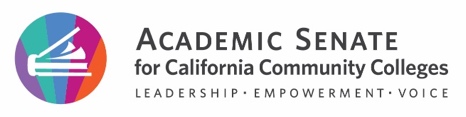 Bill TrackingASCCC Executive CommitteeSummary as of May 31, 2023 @ 9:00 AMBills with 10+1 FocusBills with 10+1 FocusBills with 10+1 FocusBills with 10+1 FocusBill Number (Author)TitleStatusNotesAB 255 (Alanis)Public postsecondary education: priority registration for first respondersPassed Assembly. In Senate 5/26/23Would give CCC and CSU priority registration to first responders. Analyses. ASCCC Position: None. Related resolutions: 18.02 S2014, 13.11 S2011AB 368 (Holden)College and Career Access Pathways partnershipsPassed Assembly. In Senate, awaiting assignment 5/18/23Priority reg. for students taking CCAP partnership courses. Exemption from fees. Analyses.ASCCC supports dual enrollment as established with AB 288 (Holden, 2015). Related resolutions: 09.02 F2016, 06.03 S2015. CO SupportAB 458 (Jones-Sawyer)Peace officersPassed Assembly. Referred to Senate Public Safety 5/18/23Require peace officers to obtain a CCC modern policing degree or other advanced degree prior to receipt of POST basic certificate (as of Jan 1, 2028). Analyses.ASCCC Position: none. ASCCC is co-chairing Modern Policing Degree Task Force (2022-2023). AB 506 (M. Fong)California State University: graduation requirement: ethnic studiesPassed Higher Ed. and Appropriations. Assembly floor for 3rd reading 5/18/23Require CSU to collaborate w/ CCCCO, Academic Senates of CCC and CSU, CCC Ethnic Studies Faculty Council, and CSU Council on Ethnic Studies to develop a process for ES course approval. Delays implementation of CSU ES requirement to 2025-2026. Analyses.ASCCC Position: none.AB 569 (Garcia)California State University: Cybersecurity Regional Alliances and MultiStakeholder Partnerships Pilot ProgramPassed Military &Veteran Affairs, Higher Ed, and Appropriations. Assembly Floor for 3rd reading 5/18/23Specifies data on pilot programs to be reported to legislature by CSU Chancellor’s Office. Analyses.Bill is no longer CCC-focused. AB 607 (Kalra)Public postsecondary education: course materialsPassed Higher Ed and Appropriations. Assembly Floor for 3rd reading 5/22/23 Require prominent display of 1) free digital course materials and 2) estimated costs of all course materials and fees for no less than 75% of courses on online course schedule. Analyses.ASCCC Position: Support if amended (06.01 S2023)Related resolutions: 07.08 F2022, 13.10 S2022, 13.01 F2017FACCC support. CO SupportAB 634 (Ward)Community colleges: career development and college preparation coursesPassed Assembly. In Senate, awaiting assignment 5/23/23Changes “sequence” to “a complement”, allows for F2F or DE, and includes a means for FTES accounting. Analyses.ASCCC Position: Support (06.03 S2021). Related resolutions: 07.13 F2022, 06.05 S2021, 13.02 F2020. CCLC Support. CO ConcernAB 689 (Carrillo)Community colleges: enrollment and registration: incumbent health care workersPassed Higher Ed and Appropriations. Assembly Floor for 3rd reading 5/18/23Would require colleges with limited enrollment and RN programs to admit 15% (no fewer than 3 students) as incumbent health care workers. Analyses.ASCCC Position: None. Related resolutions: none.AB 811 (M. Fong)Seymour-Campbell Student Success Act of 2012: repeating credit coursesPassed Assembly. Ordered to Senate 5/30/23Authorize credit course repetition no less than five times for courses in which a substandard grade was earned, and no less than three times for courses in certain disciplines in which a satisfactory grade was earned. Reporting requirements through 2030. Analyses.ASCCC Position: Support as of 4/12/23 (06.02 S2023). Related resolutions: 09.08 F2019, 14.01 F2017, 09.03 S2017, 18,05 S2011CFT Sponsored. FACCC Co-sponsor.AB 1096 (M. Fong)Educational Instruction: language of instructionPassed Assembly.  Referred to Senate Education and Appropriations 5/17/23.Allow for instruction of courses in a language other than English without also requiring students to enroll in an ESL course. Analyses.
ASCCC Position: None.Related resolutions: TBDAB 1695 (Gipson)Career technical education: Nursing Pathway Pilot ProgramPassed Ed, Higher Ed, and Appropriations. Assembly Floor for 3rd reading 5/18/23CDE pilot to develop pathway to CCC nursing AA program at 9-12 schools. Pathway students to earn credits toward CCC AA program and have preferential admission. Analyses.ASCCC Position: None.Related resolutions: 06.01 F2020AB 1749 (McCarty)Student Transfer Achievement Reform Act: University of CaliforniaPassed Higher Ed and Appropriations. Assembly Floor for 3rd reading 5/22/23. Would require UC to guarantee admission with junior status to ADT completers with 3.0 GPA. Analyses.ASCCC Position: None.SB 444 (Newman)Community colleges: Mathematics, Engineering, Science, Achievement (MESA) programsPassed Senate. Ordered to Assembly 5/25/23Establishes MESA as a program in Ed Code. Analyses.ASCCC Position: None.Related resolutions: 13.02 S2007, 20.01 F1995 FACCC co-sponsored.SB 467 (Portantino)Community colleges: apprenticeship or internship training programsPassed Senate. Referred to Assembly Higher Ed 5/4/23.Prohibit a student from being denied admission to apprenticeship or internship program because student uses ITIN for background check instead of SSN. Analyses.ASCCC Position: None.Related resolutions: NoneFACCC sponsored.SB 711 (Caballero)Community colleges: blockchain degree industry reportPassed Senate. Ordered to Assembly 5/25/23Require CO, in consultation with ASCCC, to produce a report by 12/31/24 relating to specific topics pertaining to CCCs and blockchain industry. Analyses.ASCCC Position: NoneRelated resolutions: 06.01 F2020Bills with College Affordability, Basic Needs, or Student Success FocusThese bills are included as information onlyBills with College Affordability, Basic Needs, or Student Success FocusThese bills are included as information onlyBills with College Affordability, Basic Needs, or Student Success FocusThese bills are included as information onlyBills with College Affordability, Basic Needs, or Student Success FocusThese bills are included as information onlyBill Number (Author)TitleStatusNotesAB 25 (McCarty)Student financial aid: Middle Class Scholarship ProgramPassed Higher Ed and Appropriations. Assembly Floor for 3rd reading 5/18/23.Prohibit the CSAC, UC, CSU, and a CCC operating a BDP from considering any basic needs emergency aid in the awarding or adjusting of MCSP awards. Analyses.AB 91 (Alvarez)Community colleges: exemption from nonresident tuition fee: San Diego and Imperial Counties Community Colleges AssociationPassed Higher Ed and Appropriations. Assembly Floor for 3rd reading 5/18/23.Proposes exemption for non-resident fees for residents of Mexico taking classes at a SDICCA college. Analyses. 
CO Support. CCLC Support.AB 274 (Bryan)CalWORKs: CalFresh: eligibility: income exclusionsPassed Assembly. To Senate for assignment 5/23/23Exempt educational benefits from eligibility for CalWORKs and CalFresh. Analyses.AB 311 (Santiago)California Food Assistance Program: eligibility and benefitsPassed Human Services and Appropriations. Assembly Floor for 3rd reading 5/18/23Remove age limit for eligibility when immigration status is sole criteria for ineligibility. Analyses.AB 358 (Addis)Community college districts: student housingPassed Assembly; Referred to Senate Ed 5/17/23Exempts CCC residence housing from FIELD act requirements. Analyses. CCLC support. CO support.AB 376 (Villapudua)Student financial aid: Cal Grant C: driver training programs: commercial motor vehiclesPassed Higher Ed and Appropriations. Assembly Floor for 3rd reading 5/18/23Allow CalGrant C to be used for short-term entry-level driver training programs that meet established criteria. Analyses.AB 746 (Sanchez) Learning-Aligned Employment Program: eligibility and priorityPassed Assembly. Ordered to Senate 5/30/23Defines entities that may employ students in program. Analyses.AB 928 (Reyes)CalFresh data dashboard: studentsPassed Assembly. Referred to Senate Human Services 5/10/23.Would require inclusion of student data on CalFresh dashboard. Analyses. CO Support.AB 1342 (M. Dahle)California College Promise: fee waiver eligibilityPassed Assembly. Referred to Senate Education 5/17/23Former special admits and dual enrollment students enrolling at a CCC would be 1st time students for CCP. Analyses.AB 1540 (M. Fong)Public postsecondary education: nonresident tuition: exemptionPassed Higher Ed and Appropriations. Assembly Floor for 3rd reading 5/18/23Authorize colleges to accept immigration status affidavit filed with CSAC to determine eligibility for nonresident tuition exemption. Analyses.CO Support.AB 1745 (Soria)Public postsecondary education: veterans: waiver of mandatory systemwide tuition and feesPassed Assembly. Ordered to Senate 5/25/23Changes to income considered for special tuition and fee waivers. Analyses.SB 245 (Hurtado)California Food Assistance Program: eligibility and benefitsPassed Senate. In Assembly 5/25/23Removes age limit when immigration status is sole reason for ineligibility. Analyses.SB 307 (Ashby)Middle Class Scholarship Program: community colleges: current and former foster youthPassed Senate. In Assembly 5/23/23Extends awards to current or former foster youth pursuing transfer. Analyses.Bills with Higher Education Focus or ImpactThese bills are included as information onlyBills with Higher Education Focus or ImpactThese bills are included as information onlyBills with Higher Education Focus or ImpactThese bills are included as information onlyBills with Higher Education Focus or ImpactThese bills are included as information onlyBill Number (Author)TitleStatusNotesAB 252 (Holden)The College Athlete Protection ActPassed Higher Ed and Appropriations. Assembly Floor for 3rd reading 5/22/23Establish CAP Act.. Analyses. CCLC opposedAB 264 (Ting)Community colleges: Lunar New Year holidayPassed Assembly. Ordered to Senate; referred to Senate Ed (5/3/23)Colleges may replace Lincoln or Washington holiday. Analyses.AB 299 (Holden)Hazing: educational institutions: civil liabilityPassed Judiciary, Higher Ed, and Appropriations. Assembly Floor for 3rd reading 5/22/23Establishes institutional liability in cases of hazing. Analyses. CCLC oppose (institutional liability).AB 320 (Lee)Student Aid CommissionPassed Assembly. Referred to Senate Education 5/10/23Expand student membership on CSAC to 1 from each higher education system. Analyses. CO support. AB 377 (Muratsuchi)Career technical education: California Career Technical Education Incentive Grant Program: Strong Workforce ProgramPassed Higher Ed and Appropriations. Assembly Floor for 3rd reading 5/25/23Shifts administration of K-12 CTE Pathways program to CDE from CCCCO. Analyses.AB 447 (Arambula)Public postsecondary education: students with disabilities: inclusive college programs Passed Assembly. Ordered to Senate 5/25/23Authorize CSU & UC to establish inclusive college programs for students with intellectual and developmental disabilities. Analyses.AB 461 (Ramos)Student safety: fentanyl test stripsPassed Assembly. Ordered to Senate 5/25/23Require CCC and CSU campuses to stock and distribute fentanyl test strips at campus health centers. Analyses.AB 603 (Cervantes)Public postsecondary education: diversity: reportPassed Higher Ed and Appropriations. Assembly Floor for 3rd reading 5/18/23Require BoG to report publicly and to legislature on the diversity of CCC segment and of governing board. Analyses.AB 624 (Grayson)Public postsecondary education: disabled student services: assessmentsPassed Assembly. Ordered to Senate 5/30/23Require CCC and CSU to cover costs of diagnostic tests as proof for academic accommodations. Analyses.AB 656 (McCarty)California State University: doctoral programsPassed Higher Ed and Appropriations. Assembly Floor for 3rd reading 5/18/23Includes specific conditions for CSU doctorate degree offerings. Analyses.AB 760 (Wilson)California State University and University of California: records: affirmed name and gender identificationPassed Assembly. Referred to Senate Education and Judiciary 5/17/23Require CSU and UC to develop as system for current staff, students, and faculty can declare an affirmed name, gender, or both. Analyses.AB 789 (Berman)Student financial aid: Cal Grants: satisfactory academic progressPassed Assembly. Ordered to Senate 5/30/23Requires by 24-25 institutions to comply with various requirements regarding “satisfactory academic progress.” Analyses. SSCCC co-sponsored.AB 1275 (Arambula)Community colleges: student-run community college organizations: open meetings: teleconferencesPassed Assembly. Ordered to Senate 5/18/23Proposes adjustments to open meeting act requirements for student-run organizations. SSCCC sponsored. Analyses.AB 1370 (Ta)California Community Colleges Economic and Workforce Development ProgramPassed Assembly. Ordered to Senate 5/30/23 Revise and recast provisions of the CCC EWD Program. Analyses. CO Sponsored.AB 1541 (M. Fong)Community colleges: governing board membership: Passed Assembly. Referred to Senate Education 5/24/23Proposes advisory vote for student members. Analyses. SSCCC sponsored. CO support. CCLC Support.AB 1542 (M. Fong)Board of Governors of the California Community Colleges: student members: Student Success Completion Grant program awardsPassed Assembly. Referred to Senate Education 5/24/23.Would grant program awards to student BoG members. Analyses. CO sponsored. SSCCC co-sponsored. CCLC Support.AB 1543 (M. Fong)Community colleges: student representation feesPassed Higher Ed and Appropriations. Assembly Floor for 3rd reading 5/18/23.Splits student representation fee waiver into local and state waiver options. Analyses. SSCCC sponsored. CO support.SB 234 (Portantino)Opioid antagonists: schools, college campuses, stadiums, concert venues, and amusement parksPassed Senate. Ordered to Assembly 5/30/23 Require that every CCC, CSU, UC campus maintain unexpired doses of naloxone hydrochloride.Analyses.SB 411 (Portantino)Open meetings: teleconferences: bodies with appointed membershipPassed Senate. Referred to Assembly Local Government 5/26/23Extend teleconferencing as conducted during the COVID-19 public health emergency for neighborhood councils. Analyses. ASCCC Position: Support (06.05 S2023) *With 4/24/23 amendments, this bill does not apply to academic senates or subcommitteesInactive Bills with 10+1 FocusInactive Bills with 10+1 FocusInactive Bills with 10+1 FocusInactive Bills with 10+1 FocusBill Number (Author)TitleStatusNotesAB 359 (Holden)Pupil instruction: dual enrollment: College and Career Access Pathways partnershipsAmended 3/7/2023. Re-referred to Higher Ed.Technical support and services from CO/DoE for CCAP partnerships if funds are appropriated. ASCCC supports dual enrollment as established with AB 288 (Holden, 2015). Related resolutions: 09.02 F2016, 06.03 S2015CO support.AB 395 (Reyes)Community colleges: matriculation: assessment California Community Colleges Guided Pathways Grant ProgramPassed Higher Ed. Held by Appropriations 5/18/23Colleges would be required to bi-annually provide an educational plan with sequences of courses for all programs. Assembly Higher Ed (4/17/23) and Assembly Appropriations (5/1/23) analyses.ASCCC Position: none.AB 1040 (Alvarez)Community colleges: mentoring credit programReferred to Higher Ed 2/23/23Establish 1-to-1 credit mentoring programASCCC Position: None.Related resolutions: 06.01 F2020AB 1142 (M. Fong)Postsecondary education: Coordinating Commission for Postsecondary EducationReferred to Higher Ed 3/2/23. Two-Year BillWould create a HE commission of 5 appointed people, plus an advisory committee of selected members. Likely 2-yr bill.
ASCCC Position: Concern over inclusion of curricular approvalsRelated resolutions: 06.02 S2016Inactive Bills with College Affordability, Basic Needs, or Student Success FocusThese bills are included as information onlyInactive Bills with College Affordability, Basic Needs, or Student Success FocusThese bills are included as information onlyInactive Bills with College Affordability, Basic Needs, or Student Success FocusThese bills are included as information onlyInactive Bills with College Affordability, Basic Needs, or Student Success FocusThese bills are included as information onlyBill Number (Author)TitleStatusNotesAB 26 (M. Fong)Personal Income Tax Law: exclusion: federal student loan debt relief planPassed Revenues & Taxation; Held in Appropriations 5/2/23.Exclude discharged qualified student loan debt from gross income (CA taxes). Analyses: Assembly Revenue and Taxation 4/7/23 and 4/28/23.AB 263 (Jones-Sawyer)Public postsecondary education: pilot program for free cost of education: working groupPassed Higher Ed; Held in Appropriations 5/18/23.Require CSAC to convene a working group to develop a free-college pilot program. Analyses.AB 509 (V. Fong)Personal income taxes: gross income: exclusion: student loan assistancePassed Revenue & Taxation; Held in Appropriations 5/18/23Analyses.AB 680 (Blanca Rubio)Public postsecondary education: nonresident tuition: exemptionPassed Higher Ed; Held in Appropriations 5/18/23Expand current non-resident tuition exemption for CCC AB 540 students. Analyses.ASCCC Position: Support (based on support for AB 1141 Limón 2022)CO Sponsor. CCLC Support. AB 870 (Arambula)Public Social Services: benefits to studentsPassed Human Services. Held in Appropriations 5/18/23. Analyses.AB 1245 (McCarty)Community colleges: childcare providers: course fee waiversPassed Higher Ed. Held in Appropriations 5/18/23Would require waiver of fees for specific courses for students employed as childcare providers. Analyses.SB 629 (Cortese)Community colleges: West Valley-Mission Community College DistrictPassed Education; Held in Appropriations 5/18/23Allow WV-MCCD colleges to use unrestricted general funds for student fee waivers. Analyses. CCLC Support.Inactive Bills with Higher Education Focus or ImpactThese bills are included as information onlyInactive Bills with Higher Education Focus or ImpactThese bills are included as information onlyInactive Bills with Higher Education Focus or ImpactThese bills are included as information onlyInactive Bills with Higher Education Focus or ImpactThese bills are included as information onlyBill Number (Author)TitleStatusNotesAB 260 (Santiago)Community colleges: part-time employmentRevised. Passed Higher Ed; Held in Appropriations 5/18/23Analyses. CTA sponsored. FACCC co-sponsored. CCLC opposed.AB 290 (Hoover)Career technical education: California Career Technical Education Incentive Grant Program: Strong Workforce ProgramReferred to Education & Higher Ed 2/2/23Would end K-12 SWF as of July 1, 2024 and shift funds to CA CTEIGPAB 456 (Maienschein)Public postsecondary education: campus mental health hotlinesPassed Higher Ed. Held in Appropriations. 5/18/23Analyses.AB 644 (Jones-Sawyer)Public postsecondary education: campus safety: hate crime: surveysAmended. Re-referred to Higher Ed. Hearing canceled at request of author 4/19/23.SSCCC co-sponsored.AB 654 (Cervantes)University of California: ethnic studiesAmended, re-referred to Higher Ed 4/3/23Would request the UC to establish an ethnic studies undergraduate graduation requirementAB 817 (Pacheco)Local government: open meetings Open meetings: teleconferencing: subsidiary bodyAmended. Re-referred to Local Gov. Comm. 3/20/23. Hearing postponed 4/25/23.Defines and allows subsidiary body to conduct remote meetings consistent with emergency provisions without declared emergency.  Analyses. ASCCC Position: Support (06.05 S2023)AB 942 (M. Fong)Postsecondary education: sex equityReferred to Higher Ed & Judiciary 2/23/23Would provide that sexual harassment of students is a form of sex-based harassment and sex-based discrimination.AB 1558 (Gallagher)Postsecondary education: safety: credible threatsReferred to Higher Ed. Hearing canceled at request of author 4/19/23.